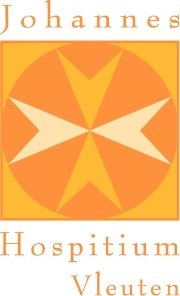 Het Johannes Hospitium Vleuten zoekt Verpleegkundigen (24u per week of oproep)Werken in de palliatieve terminale zorgverlening in ons hospice is werken op een plek waar nog rust en ruimte is voor persoonlijke aandacht en begeleiding, voor zowel gast als de naasten. Waar een multidisciplinair team – ondersteund door vele vrijwilligers – 24/7 zorg draagt voor liefdevolle topzorg volgens de vier dimensies van palliatieve zorg. Waar de gast centraal staat en kwaliteit van leven voor elke gast het uitgangspunt is. In een huis dat speciaal gebouwd is voor de mens in de laatste levensfase, met veel  privacy en een mooie tuin.Spreekt deze werkomgeving je aan en denk je een actieve bijdrage te kunnen leveren aan deze vorm van zorgverlening? Stuur dan je sollicitatie voor 9 oktober 2022 naar:Johannes Hospitium VleutenT.a.v. directeur L. BerkelaarKloosterweide 23451 VN Vleutendirectie@hospitiumvleuten.nlVoor informatie kun je bellen naar 030-6775013 en vragen naar Joke Breunissen of Trees Spelbos.De functieDe verpleegkundige voert alle voorkomende verpleegkundige werkzaamheden uit en coördineert de zorg in de dienst. De verpleegkundige werkt zelfstandig en is de eerstverantwoordelijke in de uitvoering van de zorg. Hij/zij is aanspreekpunt voor de gast en de naasten en onderhoudt het contact met de hospitiumartsen en andere disciplines.Wij vragenOpleiding verpleegkundige HBO werk- en denkniveauRegistratie als verpleegkundige in het BIG registerDraaien van alle diensten (dag, avond, nacht)Aantoonbare ervaring als verpleegkundige in de palliatieve terminale zorgAantoonbare ervaring met elektronische patiëntendossiers Ervaring of aantoonbare affiniteit met werken in een kleine setting en de inzet van vrijwilligersFlexibiliteit en een grote mate van zelfstandigheidActieve houding, o.a. bijdragen aan nieuwe ontwikkelingenWij biedenEen afwisselende, coördinerende functie met veel verantwoordelijkhedenEen dienstverband van 24u per week of een oproepcontractSalaris:  FWG 50, volgens CAO ziekenhuis, afhankelijk van ervaring en opleidingGesprekken vinden plaats op 19 oktober en zo nodig op 26 oktober.